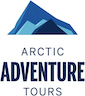 Application FormPlease send your completed form to staff@arcticadventuretours.noAbout You:Your Application:Please add any extra info about yourself and your motivation to join our Arctic family:Thanks again for your interest in joining our team!Please send your completed form to staff@arcticadventuretours.noName:Date of Birth:Nationality:Email address:Phone number:Availability (start/end date):Drivers Licence:Additional licences (trailer):Norwegian D Number:Emergency Contact (Name & Tlf):Existing Medical Conditions:Allergies:Job RolePlease tick the job role(s) you wish to apply forKennel AssistantTrainee Dog Sledding GuideExperienced Dog Sledding GuideVolunteer